SECTION 1: PRINCIPAL RESPONSIBILITY  SECTION 2: ESSENTIAL CAPABILITIES & EXPERIENCE (For selection purposes)SECTION 3: BEHAVIOURSOpenness to changeC Understands the need for change and is willing to adapt to it. Is flexible and prepared to try out new ideas.Negotiation and influencing B Uses logic and reason to influence others. Persuades people by using powerful arguments. Identifies clear aims in negotiations and achieves satisfactory outcomes.WORKING WITH OTHERSRespect for race and diversity A. Understands other people’s views and takes them into account. Is tactful and diplomatic when dealing with people, treating them with dignity and respect at all times. Understands and is sensitive to social, cultural and racial differencesTeamworking C Works effectively as a team member and helps build relationships within it. Actively helps and supports others to achieve team goals.Community and customer focus C Provides a high level of service to customers. Maintains contact with customers, works out what they need and responds to them.Effective communication B Communicates all needs, instructions and decisions clearly. Adapts the style of communication to meet the needs of the audience. Checks for understanding.ACHIEVING RESULTSProblem solving C  Gathers enough relevant information to understand specific issues and events. Uses information to identify problems and draw logical conclusions. Makes good decisions.Personal responsibility B Takes personal responsibility for own actions and for sorting out issues or problems that arise. Is focused on achieving results to required standards and developing skills and knowledge.Resilience A Shows reliability and resilience in difficult circumstances. Remains calm and confident, and responds logically and decisively in difficult situationsROLE PROFILERESOURCE DEPLOYMENT OFFICER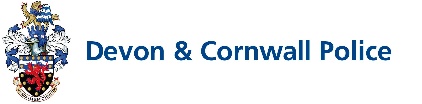 Principal ResponsibilityThe principal responsibility of the role is to manage routine and emergency incidents involving members of the public, police and partner agencies, and deploy on duty police resources as required.  There is a requirement to multi-task various aspects of the role, in particular:Receiving incoming telephones calls from members of the public, police and other partner agencies in emergency and other situations.Managing emergency incidents via police radio channels, identifying the most appropriate resources and dispatching them to the incidents, handling multiple incidents as required and prioritising them in line with the grading and deployment policyIn the event of major incidents, ensuring correct policies and procedures are followed in accordance with legislation and codes of practice and relevant departments/agencies are kept informed.Effectively managing calls to the emergency number (999)Accurately inputting appropriate information and intelligence received directly onto Force IT Systems in accordance with policy and working practicesUsing National Decision Model (NDM) and Threat, Harm, Risk, Investigation, Vulnerability, Engagement (THRIVE) to assess threat, risk and harmLiaising as appropriate with Police Officers, staff and members of the public and outside/partner agencies such as ambulance, fire, social services and local councils and provides advice and information.Conducting relevant research and interrogation using a range of Police IT systems in order to support the managing of incidents and the preparation of incident logs.At times assisting a radio channel, assisting the operator in resourcing and managing the incidents. Demonstrating a flexible approach to the working day environment due to dynamic demand of the DepartmentShift work will cover 365 days 24 hours over 7 days In addition there are some functions that are intrinsic to this role.  An employer’s duty of care and current legislation allows the Force to establish if a potential applicant could carry them out, either with or without reasonable adjustments.  These functions are: Working at nightWorking with Disturbing Evidence/Observation of Disturbing CircumstancesWorking with Vulnerable PeopleWorking in an environment with potential for conflict, violence (verbal/physical) etc.To assist in ensuring applicants would be able to undertake these functions of the role, a medical assessment via a questionnaire will be undertaken and may subsequently require a consultation with the Occupational Health Support Unit.The principal responsibility of the role is to manage routine and emergency incidents involving members of the public, police and partner agencies, and deploy on duty police resources as required.  There is a requirement to multi-task various aspects of the role, in particular:Receiving incoming telephones calls from members of the public, police and other partner agencies in emergency and other situations.Managing emergency incidents via police radio channels, identifying the most appropriate resources and dispatching them to the incidents, handling multiple incidents as required and prioritising them in line with the grading and deployment policyIn the event of major incidents, ensuring correct policies and procedures are followed in accordance with legislation and codes of practice and relevant departments/agencies are kept informed.Effectively managing calls to the emergency number (999)Accurately inputting appropriate information and intelligence received directly onto Force IT Systems in accordance with policy and working practicesUsing National Decision Model (NDM) and Threat, Harm, Risk, Investigation, Vulnerability, Engagement (THRIVE) to assess threat, risk and harmLiaising as appropriate with Police Officers, staff and members of the public and outside/partner agencies such as ambulance, fire, social services and local councils and provides advice and information.Conducting relevant research and interrogation using a range of Police IT systems in order to support the managing of incidents and the preparation of incident logs.At times assisting a radio channel, assisting the operator in resourcing and managing the incidents. Demonstrating a flexible approach to the working day environment due to dynamic demand of the DepartmentShift work will cover 365 days 24 hours over 7 days In addition there are some functions that are intrinsic to this role.  An employer’s duty of care and current legislation allows the Force to establish if a potential applicant could carry them out, either with or without reasonable adjustments.  These functions are: Working at nightWorking with Disturbing Evidence/Observation of Disturbing CircumstancesWorking with Vulnerable PeopleWorking in an environment with potential for conflict, violence (verbal/physical) etc.To assist in ensuring applicants would be able to undertake these functions of the role, a medical assessment via a questionnaire will be undertaken and may subsequently require a consultation with the Occupational Health Support Unit.The principal responsibility of the role is to manage routine and emergency incidents involving members of the public, police and partner agencies, and deploy on duty police resources as required.  There is a requirement to multi-task various aspects of the role, in particular:Receiving incoming telephones calls from members of the public, police and other partner agencies in emergency and other situations.Managing emergency incidents via police radio channels, identifying the most appropriate resources and dispatching them to the incidents, handling multiple incidents as required and prioritising them in line with the grading and deployment policyIn the event of major incidents, ensuring correct policies and procedures are followed in accordance with legislation and codes of practice and relevant departments/agencies are kept informed.Effectively managing calls to the emergency number (999)Accurately inputting appropriate information and intelligence received directly onto Force IT Systems in accordance with policy and working practicesUsing National Decision Model (NDM) and Threat, Harm, Risk, Investigation, Vulnerability, Engagement (THRIVE) to assess threat, risk and harmLiaising as appropriate with Police Officers, staff and members of the public and outside/partner agencies such as ambulance, fire, social services and local councils and provides advice and information.Conducting relevant research and interrogation using a range of Police IT systems in order to support the managing of incidents and the preparation of incident logs.At times assisting a radio channel, assisting the operator in resourcing and managing the incidents. Demonstrating a flexible approach to the working day environment due to dynamic demand of the DepartmentShift work will cover 365 days 24 hours over 7 days In addition there are some functions that are intrinsic to this role.  An employer’s duty of care and current legislation allows the Force to establish if a potential applicant could carry them out, either with or without reasonable adjustments.  These functions are: Working at nightWorking with Disturbing Evidence/Observation of Disturbing CircumstancesWorking with Vulnerable PeopleWorking in an environment with potential for conflict, violence (verbal/physical) etc.To assist in ensuring applicants would be able to undertake these functions of the role, a medical assessment via a questionnaire will be undertaken and may subsequently require a consultation with the Occupational Health Support Unit.The principal responsibility of the role is to manage routine and emergency incidents involving members of the public, police and partner agencies, and deploy on duty police resources as required.  There is a requirement to multi-task various aspects of the role, in particular:Receiving incoming telephones calls from members of the public, police and other partner agencies in emergency and other situations.Managing emergency incidents via police radio channels, identifying the most appropriate resources and dispatching them to the incidents, handling multiple incidents as required and prioritising them in line with the grading and deployment policyIn the event of major incidents, ensuring correct policies and procedures are followed in accordance with legislation and codes of practice and relevant departments/agencies are kept informed.Effectively managing calls to the emergency number (999)Accurately inputting appropriate information and intelligence received directly onto Force IT Systems in accordance with policy and working practicesUsing National Decision Model (NDM) and Threat, Harm, Risk, Investigation, Vulnerability, Engagement (THRIVE) to assess threat, risk and harmLiaising as appropriate with Police Officers, staff and members of the public and outside/partner agencies such as ambulance, fire, social services and local councils and provides advice and information.Conducting relevant research and interrogation using a range of Police IT systems in order to support the managing of incidents and the preparation of incident logs.At times assisting a radio channel, assisting the operator in resourcing and managing the incidents. Demonstrating a flexible approach to the working day environment due to dynamic demand of the DepartmentShift work will cover 365 days 24 hours over 7 days In addition there are some functions that are intrinsic to this role.  An employer’s duty of care and current legislation allows the Force to establish if a potential applicant could carry them out, either with or without reasonable adjustments.  These functions are: Working at nightWorking with Disturbing Evidence/Observation of Disturbing CircumstancesWorking with Vulnerable PeopleWorking in an environment with potential for conflict, violence (verbal/physical) etc.To assist in ensuring applicants would be able to undertake these functions of the role, a medical assessment via a questionnaire will be undertaken and may subsequently require a consultation with the Occupational Health Support Unit.The principal responsibility of the role is to manage routine and emergency incidents involving members of the public, police and partner agencies, and deploy on duty police resources as required.  There is a requirement to multi-task various aspects of the role, in particular:Receiving incoming telephones calls from members of the public, police and other partner agencies in emergency and other situations.Managing emergency incidents via police radio channels, identifying the most appropriate resources and dispatching them to the incidents, handling multiple incidents as required and prioritising them in line with the grading and deployment policyIn the event of major incidents, ensuring correct policies and procedures are followed in accordance with legislation and codes of practice and relevant departments/agencies are kept informed.Effectively managing calls to the emergency number (999)Accurately inputting appropriate information and intelligence received directly onto Force IT Systems in accordance with policy and working practicesUsing National Decision Model (NDM) and Threat, Harm, Risk, Investigation, Vulnerability, Engagement (THRIVE) to assess threat, risk and harmLiaising as appropriate with Police Officers, staff and members of the public and outside/partner agencies such as ambulance, fire, social services and local councils and provides advice and information.Conducting relevant research and interrogation using a range of Police IT systems in order to support the managing of incidents and the preparation of incident logs.At times assisting a radio channel, assisting the operator in resourcing and managing the incidents. Demonstrating a flexible approach to the working day environment due to dynamic demand of the DepartmentShift work will cover 365 days 24 hours over 7 days In addition there are some functions that are intrinsic to this role.  An employer’s duty of care and current legislation allows the Force to establish if a potential applicant could carry them out, either with or without reasonable adjustments.  These functions are: Working at nightWorking with Disturbing Evidence/Observation of Disturbing CircumstancesWorking with Vulnerable PeopleWorking in an environment with potential for conflict, violence (verbal/physical) etc.To assist in ensuring applicants would be able to undertake these functions of the role, a medical assessment via a questionnaire will be undertaken and may subsequently require a consultation with the Occupational Health Support Unit.Role Type/FamilyPolice StaffPolice StaffPolice StaffPolice StaffPolice StaffGrade 4LocationExeter or Plymouth Vetting ClearanceCTCMedical Assessment EnhancedEnhancedEnhancedEnhancedEnhancedPolitical RestrictionsNone specific to this role  None specific to this role  None specific to this role  None specific to this role  None specific to this role  Role-Specific Training and CPD to be undertaken.Induction trainingUNIFI)(STORM)/PNC/Compact/Intranet systemsFormal Qualifications requiredEssential experience and specialist skills and knowledgeGood typing skills (25 wpm)Excellent oral and written communication skillsGood decision making skillsAbility to plan, organise and multi-task a demanding workloadDemonstrable experience of working as part of a teamGood typing skills (25 wpm)Excellent oral and written communication skillsGood decision making skillsAbility to plan, organise and multi-task a demanding workloadDemonstrable experience of working as part of a teamEssential BehaviouralCompetenciesOpenness to changeNegotiation and influencingRespect for race and diversityTeam workingCommunity and customer focusEffective communicationProblem solvingPersonal responsibilityResilience